Skoky na trampolíněZdroj siluety: https://jolli.cz/wp-content/uploads/img_a371789_w3073_t1583003415.png Autor: Veronika Svobodová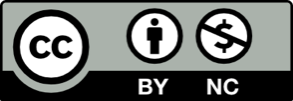 Toto dílo je licencováno pod licencí Creative Commons [CC BY-NC 4.0]. Licenční podmínky navštivte na adrese [https://creativecommons.org/choose/?lang=cs].Video: Skákání na trampolíněZamyslete se a napište do trampolíny, co vás napadne, když se řekne „skoky na trampolíně“.Ve videu jste se dozvěděli mnoho informací. Doplňte tvrzení. Pokud si nebudete vědět rady, pomůže vám nápověda.Odpružená plocha může zvýšit _________________.Skákání na pérovací ploše může být ________________________Eskymáci jeden druhého vyhazovali do vzduchu.Využívali__________________________________________.Akrobat du Trampoline využil pro sestavení první trampolíny natažených ____________________ pod visutou hrazdou.Nápověda: mroží kůže, odraz, zábava, sítíVypočítejte příklady. Výsledky spojte se správným tvrzením.Představte si, že jste návrháři kostýmu pro naše olympioniky. Dokreslete gymnastce dres.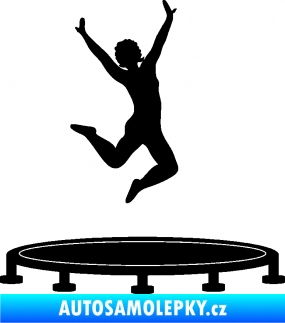 https://www.autosamolepky.cz/site/autosamolepky.cz/attachments/products/thumb/294/294/0_bb000000/samolepka-na-auto_skakani-na-trampoline-001-leva-7522.png?1625074956